biology education departmentFACULTY OF MATHEMATICS AND natural SCIENCESTATE UNIVERSITY OF YOGYAKARTA2010SILABUSIdentitas MatakuliahFakultas			: FMIPA UNYProgram studi			: Biology EducationMatakuliah/Kode		: Filsafat Ilmu /Bio72302SKS			: 2 sks (2 Theory)Semester			: 7Prasyarat			: Pendidikan SainsDosen			: Dr. Slamet suyanto, M. EdDeskripsi Matakuliah:Matakuliah filsafat ilmu (the Philosophy of natural science) memberikan pemahaman kepada mahasiswa tentang akar pengetahuan, berfikir logis dan rasional, berfikir deduktif dan induktif, metode ilmiah- kekuatan dan kelemahannya, proses, produk, dan sikap ilmiah. Para tokoh filusuf dan pemikirannya sepanjang sejarah peradaban manusia juga dibahas dalam matakuliah ini. Matakuliah ini juga membahas tatacara pengambilan kesimpulan melalui silogisme, teori peluang matematis dan analisis statistik.Standar Kompetensi:Memahami filsafat dan filsafat ilmu, kebenaran, sumber pengetahuan dan kebenaran, dan pohon ilmu. Mengenal para filusuf dan pemikirannya sepanjang sejarah. Memahami cabang-cabang filsafat dan cabang-cabang ilmu.Mmampu berpikir kritis dan rasional dan menyusun silogisme.Memahami metode ilmiah, eksperimen, probabilitas, dan analisis statistik. Memahami produk, sikap, dan keterampilan ilmiah. Memahami keterkaitan ilmu pengetahuan, teknologi, dan masyarakat. Garis Besar Kegiatan Perkuliahan :Tugas dan Bobot:References:Wajib:Beerling, Kwee, Mooij, Van Peursen (2003) Pengantar Filsafat Ilmu, Alih bahasa oleh Soejono Soemargono. Yogyakarta: PT. Tiara Wacana. Bronowsky, Jacob (1998). The Accent of Man. Jujun S. Suriasumantri (1995). Ilmu dalam Perspektif. Jakarta: yayasan obor Indonesia.Additional reading:Philosophers Index. http://users.ox.ac.uk/~worc0337/phil_journals_paper2.html#philosophersPhilosophy of science. http://en.wikipedia.org/wiki/Philosophy_of_Science_(journal)Scientific Method. http://en.wikipedia.org/wiki/Scientific_methodEvaluation:Penugasan			: 50%Ujian tengah semester		: 20%Ujian akhir semester		: 20%Keaktifan				: 10%Pertemuan keKompetensiTopikStrategi ReferensiI, IIMemahami Filsafat & Filsafat Ilmu, Kebenaran, Sumber kebenaran,  Pohon IlmuFilsafat & Filsafat Ilmu, Kebenaran, Sumber kebenaran,  Pohon IlmuMemberi kasus paham Geosentrisme dan menganalisis sumber kebenaranBeerling, et al. (1986) Pengantar Filsafat IlmuIII, IVMemahami tokoh filusuf dari berbagai jaman dan pemikirannya Tokoh filusuf dari berbagai jaman dan pemikirannya Mencari di Internet para tokoh filusuf dan pemikirannyahttp://users.ox.ac.uk/~worc0337/phil_journals_paper2.html#philosophersV, VIMemahami aliran-aliran filsafat dan pemikirannyaIdealismePragmatismeEmpirismePositivismePost-positivismeMenyusun makalah dan debat pemikiran filosofihttp://en.wikipedia.org/wiki/Philosophy_of_Science_(journal)VIIMidterm-testTopic I-IIIVIII-IXMemahami Penalaran, Logika, Dan silogismePenalaran, Logika, Dan silogismePemecahan masalah dan menyusun kesimpulan melalui silogismehttp://dossuwanda.wordpress.com/2008/03/20/silogisme-dan-generalisasi-kajian-tugas-makalah/X-XIMemahami metode ilmiah,Eksperiment Peluang, statistikMetode ilmiah, Disain Eksperiment , Peluang, Analisis StatistikPraktik menyusun disain eksperiment, mengguna-kan metode ilmiah, dan analisis statistik http://en.wikipedia.org/wiki/Scientific_methodhttp://en.wikipedia.org/wiki/History_of_scientific_methodXII-XIIIMemahami produk ilmiah, hukum-hukum ilmu, sikap ilmiah, dan etika ilmiahProduk ilmiah, hukum-hukum ilmu, sikap ilmiah, dan etika ilmiahMenganalisis artikel dari jurnal penelitian dan mendiskusikan hukum, sikap, dan etika ilmiahhttp://en.wikipedia.org/wiki/KnowledgeXIV-XVMemahami Keterkaitan kemajuan sains,Teknologi, dan masyarakat STSESTEPWISEMereview buku “The accent of Men” karya Jacob BronowskiJacob Bronowsky (1994) The Accent of manXVIUjian Akhir SemesterTopic IV-VIIAsignmentAssign dateDue dateWorth (%)Mencari di Internet para filusuf dan pemikirannya1-9-201030-9-201020Mencari di internet aliran-alliran dan perkembangan pemikiran filsafat1-10-201030-10-201020Mereview buku “The Accent of man”1-12-201010-12-201020Ujian tengah semester16-10-20101-11-201020Ujian akhir semester29-12-201014-1-201120Total Total Total 100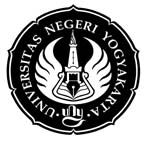 